Individual Lesson Plan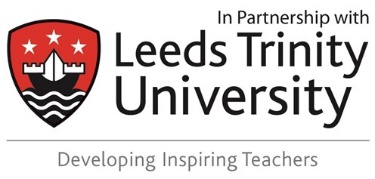 Key Stage 1 and 2Lesson Action PlanTrainee:   School: Focus:   Date:Class/ Group: Learning Context:What have they already covered? What are they going on to learn next? What are the children’s interests?What have they already covered? What are they going on to learn next? What are the children’s interests?What have they already covered? What are they going on to learn next? What are the children’s interests?What have they already covered? What are they going on to learn next? What are the children’s interests?What have they already covered? What are they going on to learn next? What are the children’s interests?Which of my weekly targets are being addressed? Objectives: What particular, specific knowledge, concepts and skills do you want pupils to learn, develop or improve?Outcomes: What will pupils have done by the end of the lesson?  Check these connect with your lesson objectives:Planned progress and learning outcomes:Key Resources RequiredBarriers, Misconceptions or Preconceptions How will you address these?Details of specific educational needs or needs of groups of pupils, eg ethnic groups, EAL, genderWhat adaptive teaching strategies will you use to support/challenge all students?Enabling progress from a range of starting points:Enabling progress from a range of starting points:Role of other staff members Seating and organisationEnabling progress from a range of starting points:Element & (Timing)Teaching and Learning Outline specific teaching and other actions, with links to specific objectives.  The lesson plan should be obvious from this column alone.Monitoring and AssessmentHow will you know they have all grasped this?Start of Lesson RoutineConsider: Transitions, seating, establishing learning behaviours.If relevantIntroductionConsider: Links to prior learning or overarching enquiries; Hooks or other starter activities; Sharing of lesson objectives, outcomes or other criteriaPossible barriers or misconceptions which may appearTimings!Consider:Learning or understanding students might showHow you will check on pupils’ knowledge and understanding?Whose knowledge and understanding you will be checking?DevelopmentSub-divide if neededConsider:Key teaching points – new knowledge/ideas being developed and links to learning objectivesHow activities will be introducedUse of modellingStrategies to tackle misconceptionsTeacher actions during student working, including work with specific groupsOpportunities for review/including questionsPossible barriers or misconceptions which may appearMake each section of the development distinct and include timings!Consider:How you will check on pupils’ knowledge and understanding for each activity?Whose knowledge and understanding you will be checking?Conclusion/ Plenary/ReviewConsider:How you will summarise key pointsHow you will celebrate achievementHow you might address any misconceptionsHow you might make a link to the following lessonTimings!Consider:Review of learning against lesson objectivesWhose knowledge and understanding you will be checkingHomework/out of class learningHomework/out of class learningHomework/out of class learningHomework to extend or build on pupils’ learning in the lesson or prepare for the next lesson – this section is essential to show that you can embed pupil progress over time.Homework to extend or build on pupils’ learning in the lesson or prepare for the next lesson – this section is essential to show that you can embed pupil progress over time.Homework to extend or build on pupils’ learning in the lesson or prepare for the next lesson – this section is essential to show that you can embed pupil progress over time.Impact – EvaluationUse the Development Record to record your reflections and discuss the impact of your teaching on pupils’ learning with your Mentor. Additional Adult FeedbackReflection Did the children succeed according to the ‘I can…’ outcomes? Who met/did not meet the outcomes? What will future learning look like? Use initials only.Additional Adult Feedback